REQUERIMENTO N.º 1193/2017Excelentíssimo Senhor Presidente.Excelentíssimos Senhores Vereadores.O Vereador LUIZ MAYR NETO requer, seguindo as disposições regimentais e após apreciação e aprovação em Plenário, que seja encaminhado ao Exmo. Prefeito Municipal este Requerimento de informações sobre os reservatórios de Água não utilizados pelo DAEV nos bairros Jardim Maracanã e Jardim Jurema, conforme fotos anexas.Em virtude do tempo de desuso, o DAEV tem conhecimento dos problemas estruturais existentes nos reservatórios de Água não utilizados pelo DAEV nos bairros Jardim Maracanã e Jardim Jurema?Em virtude do risco de ruína, há previsão para demolição destas estruturas, de modo a evitar acidentes com edificações vizinhas?JUSTIFICATIVA	Conforme informações obtidas por este vereador, há aproximadamente 10 anos os reservatórios de água nos bairros Jardim Maracanã e Jardim Jurema não são mais utilizados pelo DAEV. Pelo desuso, a sua estrutura não sofreu nenhum tipo de manutenção desde então. Nestas condições, diversos munícipes vizinhos aos referidos reservatórios têm receio de que a estrutura venha a ruir, atingindo duas edificações, o que pode ocasionar, inclusive, acidentes graves.	Assim, justifica-se este requerimento para se obter informações solicitadas, buscando respostas para que o Vereador subscritor, desempenhando sua função fiscalizatória e de representante do povo, possa tomar conhecimento das informações em questão, conforme determina o art. 199 do Regimento Interno da Câmara Municipal de Valinhos.	Sem mais, cumprimento com elevada estima e consideração.Valinhos, 27 de julho de 2017.___________________________LUIZ MAYR NETOVereador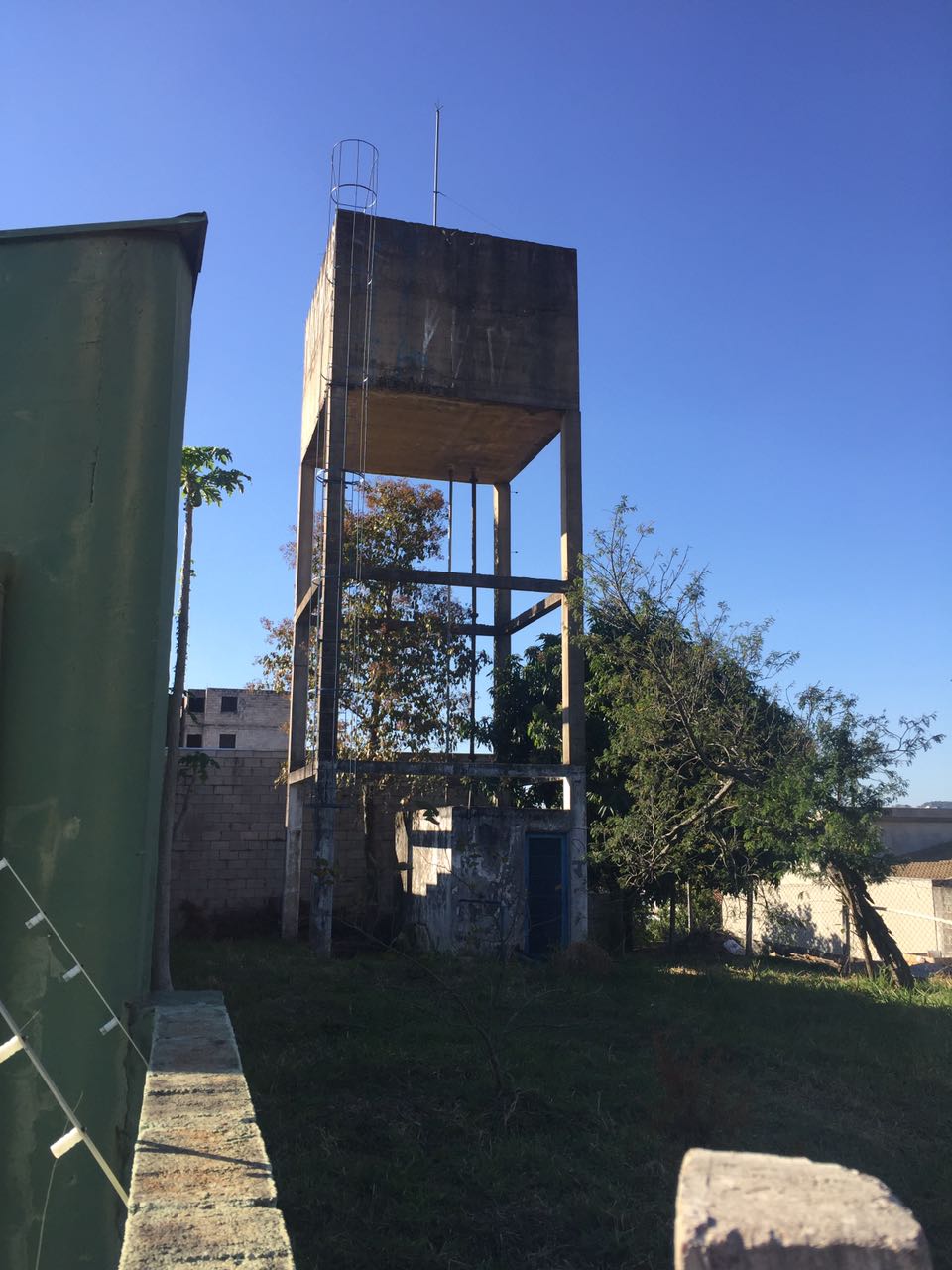 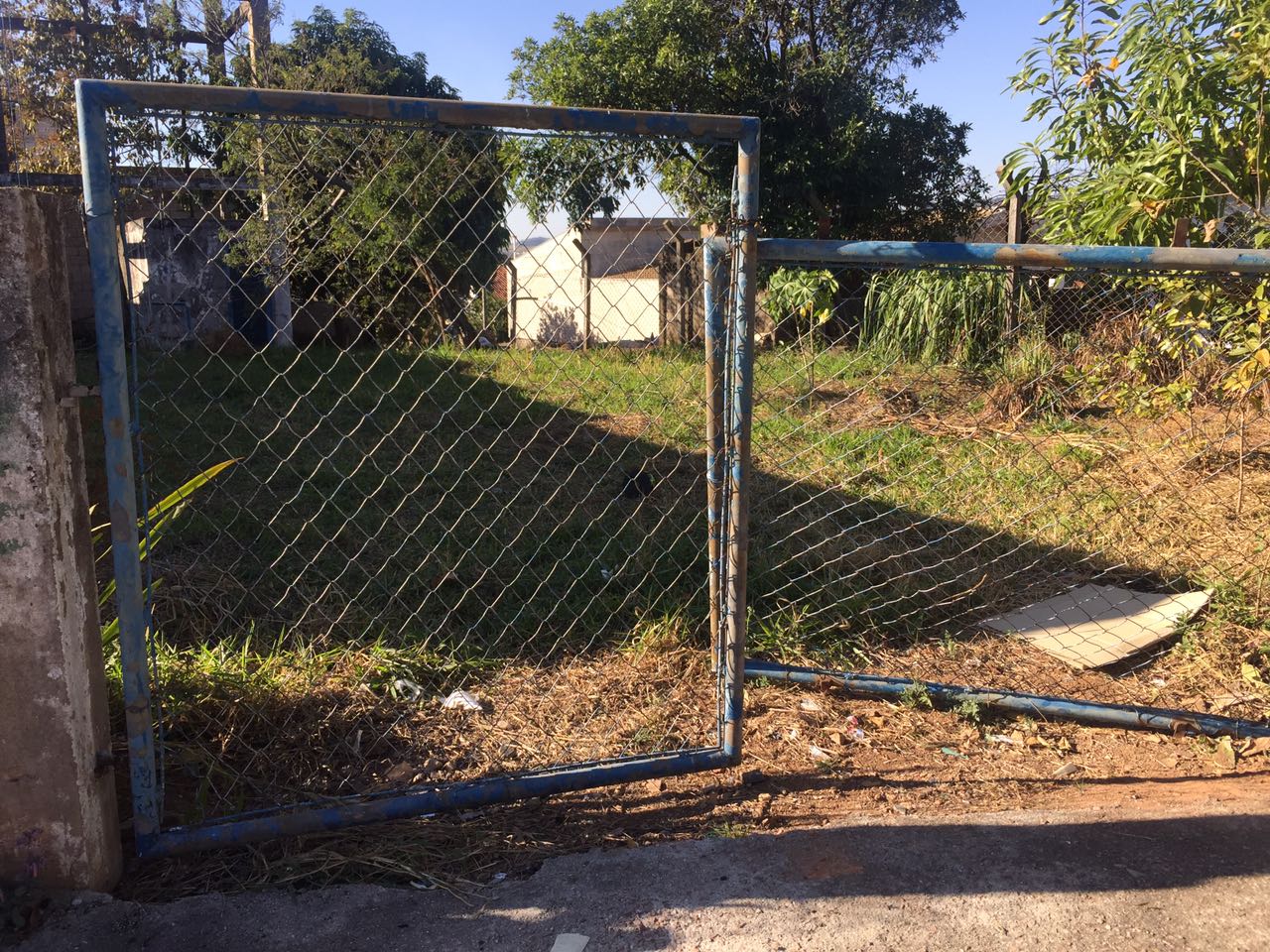 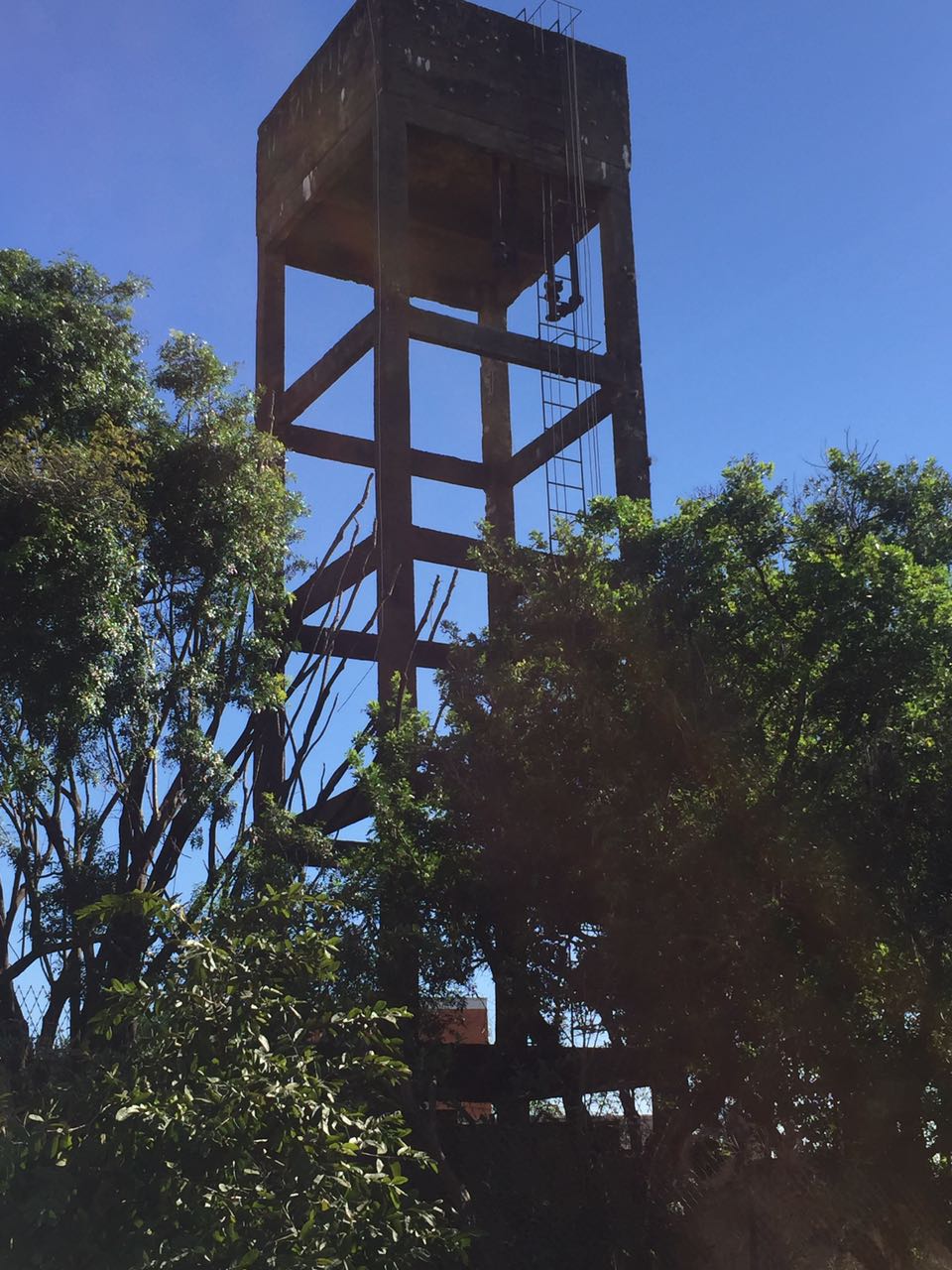 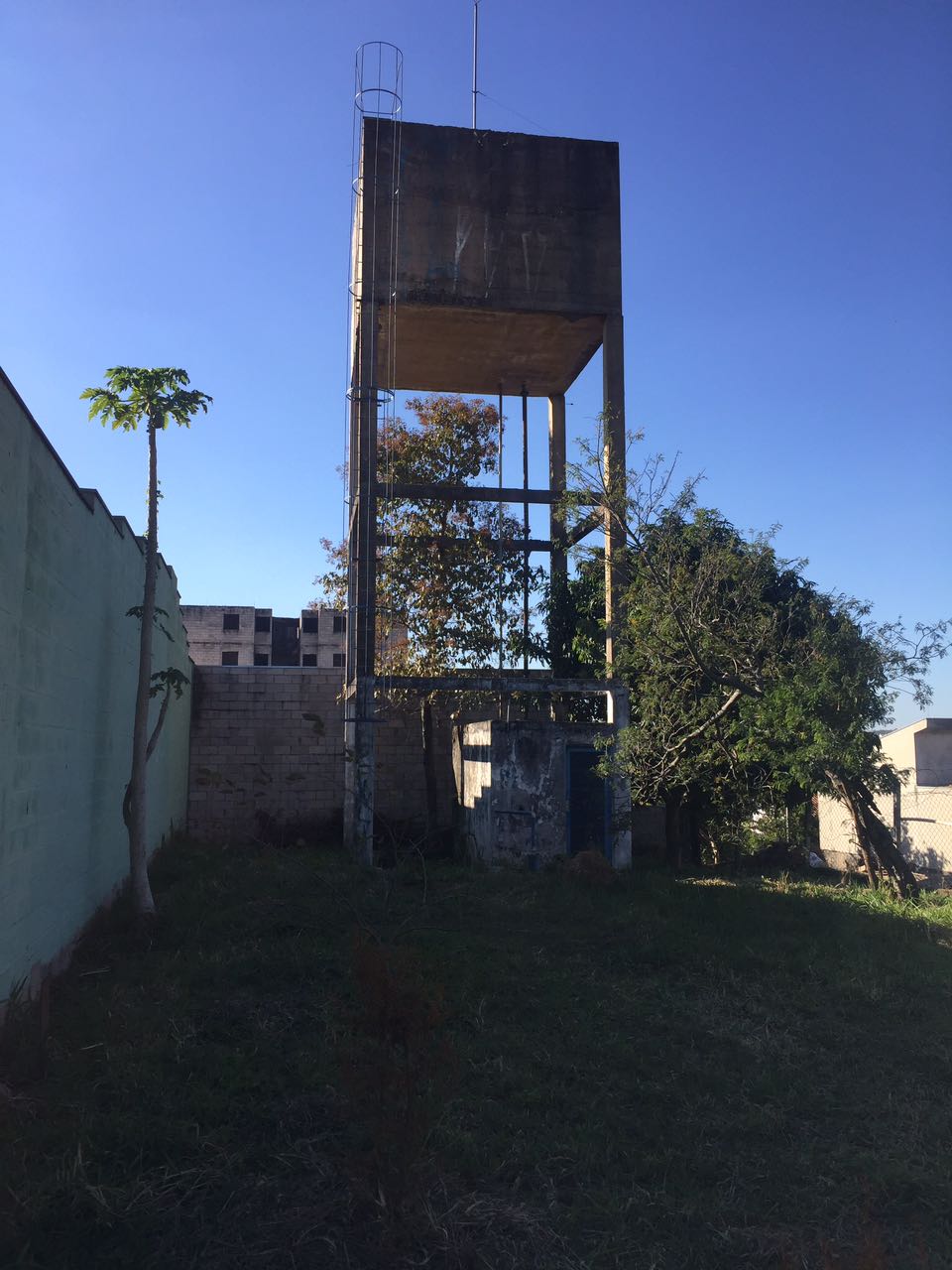 